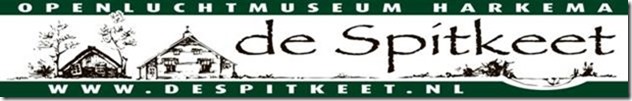                                      PROGRAMMA 2019Datum	Activiteit1 april t/m 31 oktober	Tentoonstelling: "ROU en TROU"8 januari	lezing St. Oud-Achtkarspelen (over Mûntsegroppe)19 feb. t/m 22 feb.	Help Pake en Beppe de vakantie door15/16 maart	NL doet22 april	Spitkeet Paasfeest13 & 14 april	Museumweekend4 mei					Spitkeetwandeltocht  19  mei			     Picknick concert (met Noaten op’e Sang en Uit Vriendschap)  18 t/m 21 juni		     Brocante verkoop (tijdens feestweek Harkema)  6 juli	Harmonicafestijn                                                                                       20 juli 	Tuinenfietstocht 17 augustus   	Nederlandse Landgeitenkeuring 17 augustus 	Zomer fiets- en wandeltochten21 augustus	Paard- en wagenritten  23 augustus	Vleermuizenexcursie24/25 augustus	Brommels Wâldpyk Bramenfestijn7 september 	Oude ambachtendag28 september	Fruitdag22 t/m 25 oktober 	Museumkidsweek /  Herfstactiviteit  12 oktober		                  Vrijwilligersdag [ museum gesloten ]  26 oktober			     Stamppot fiets- en wandeltochten11 t/m 14 december 	Winterfair                                                                                                            26 december	SnertkuiertochtNadere informatie: ‘De Spitkeet’ tel. 0512-840431, b.g.g. tel. 06-83417414Of op www.despitkeet.nl en www.facebook.com/spitkeet; e-mail: info@despitkeet.nlOpeningstijden:Van 1 april t/m 31 oktober:   Dinsdag t/m zaterdag van 10.00 uur tot 17.00 uurZondag van 13.00 uur t/m 17.00 uurGroepen op afspraak het gehele jaar tel. 06-83417414